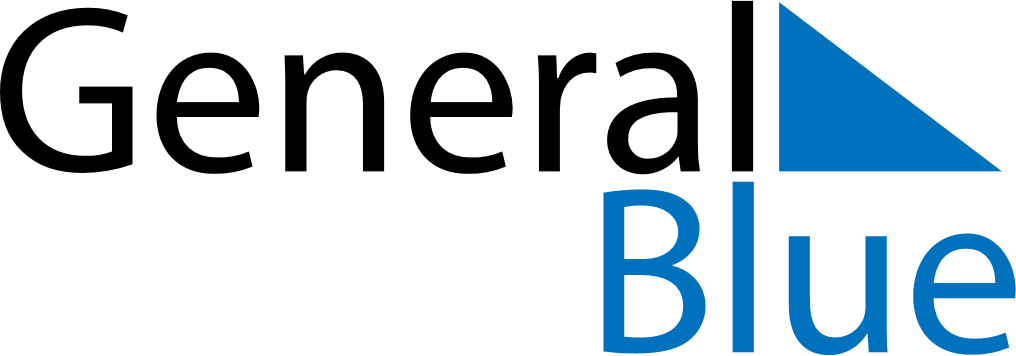 September 2022September 2022September 2022SwitzerlandSwitzerlandMondayTuesdayWednesdayThursdayFridaySaturdaySunday123456789101112131415161718Federal Day of Thanksgiving, Repentance and Prayer192021222324252627282930